МУНИЦИПАЛЬНОЕ АВТОНОМНОЕ ДОШКОЛЬНОЕ ОБРАЗОВАТЕЛЬНОЕ УЧРЕЖДЕНИЕ ДЕТСКИЙ САД № 37 МУНИЦИПАЛЬНОГО ОБРАЗОВАНИЯ КОРЕНОВСКИЙ РАЙОНПРИКАЗ31.08.2023 г.                                                                                                        № 123-одст. Раздольная«Об организации дополнительных платных образовательных услуг в МАДОУ д/с № 37 МО Кореновский район в 2023-2024 учебном году»        На основании   Федерального закона от 29.12.2012 № 273-ФЗ "Об образовании в Российской Федерации" ст. 75, Постановления  Правительства РФ от 15.08.2013 г. № 706 «Об утверждении правил оказания платных образовательных услуг, Закона Российской Федерации от 07.02.1992 г. № 2300-1 «О защите прав потребителей, Устава муниципального автономного дошкольного  образовательного учреждения детский сад № 37 муниципального образования Кореновский район (далее – МАДОУ д/с № 37) от 23.06.2022 г. № 957, в связи с запросами родителей, заявления родителей и родительского договора. Лицензии   на   право   ведения   образовательной деятельности № 05512 от 25 апреля 2013 года, выданной Министерством образования и науки Краснодарского края, Постановления администрации муниципального образования Кореновский район № 917 от 12.08.2021 г. «О внесении изменений в постановление администрации муниципального образования Кореновский район от 27 ноября 2014 года № 1923 
«Об  утверждении цен на платные дополнительные образовательные услуги, относящиеся к основным видам деятельности, оказываемые муниципальными образовательными бюджетными организациями муниципального образования Кореновский район» (с изменениями, внесенными постановлениями администрации муниципального образования Кореновский район от 31 марта 2015 года № 800, от 26 сентября 2018 года № 1314, 26 августа 2019 года № 1197, 16 октября 2020 № 1159), п р и к а з ы в а ю:1. В целях наиболее полного удовлетворения образовательных потребностей воспитанников МАДОУ д/с № 37 МО Кореновский район, их родителей в 2023-2024 учебном году организовать следующие дополнительные платные образовательные   услуги:- социально-педагогическая направленность:  «Веселые цифры»;- социально-педагогическая направленность:  «Букваежка»;- социально-педагогическая направленность:  «Шахматы»;- социально-педагогической направленность: «Говоруша»; - художественно-эстетическая направленность: «Умелые ручки»;- художественно-эстетическая направленность: «Акварелька».2. Сформировать:- Группу социально-педагогической направленности  по рабочей программе «Веселые цифры», составленной на основе программы Л.Г. Петерсон «Раз -ступенька, два – ступенька…», рабочая тетради «Математика для детей 5-6 лет  «Раз - ступенька, два – ступенька…», «Математика для детей 6-7 лет  «Раз -ступенька, два – ступенька…»; - Группу социально-педагогической направленности по рабочей программе «Букваежка», составленной на основе программы И.А. Быкова «Обучение детей грамоте в игровой форме», рабочие тетради «Простые и увлекательные упражнения по обучению чтению» О.Л. Жукова, Л.Е. Журова «Обучение дошкольников грамоте», В.Д. Юрчишина «Вижу-читаю-пишу», О.Л. Жукова «Букварь»; - Группу художественно-эстетической направленности по рабочей программе «Умелые ручки», составленной на основе программы С.И. Мусиенко «Школа волшебников», Т. Баева «Самоделкин», В.И. Романина «Конструирование», Д.С. Комарова «Детское художественное творчество»;- Группу художественно-эстетической направленности по рабочей программе «Акварелька», составленной на основе программы М.Д. Резнина «Каждый ребенок художник», игровая методика обучения рисования детей 3-4 года; - Группу социально-педагогической направленности  по рабочей программе «Шахматы», составленной на основе программы И.Г. Сухина «Шахматы. Полный курс для детей»;- Группу социально-педагогической направленности  по рабочей программе «Говоруша», составленной на основе методических разработок В.А. Кныш, М.Ю. Картушиной, О.И. Крупенчук, Т.А. Ткаченко, а также собственные методические разработки и пособия автора программы.3. Согласно заключенных договоров (Приложение 1), оказание платных услуг возложить на следующих специалистов с установлением оплаты труда в размере 40% от собранной суммы на платные образовательные услуги: - «Умелые ручки» - Аликаева Е.Н., - «Весёлые цифры» - Платонова К.А.,- «Шахматы» - Федотова М.А.- «Букваежка» - Овчаренко Е.В.,- «Акварелька» - Калинина И.В.,- «Говоруша» - Семенова М.А.4.  Утвердить сетку занятий по дополнительным платным образовательным услугам. (Приложение  2)5. Утвердить форму Договора с родителями (законными представителями) об образовании на обучение по дополнительным образовательным программам (Приложение 3)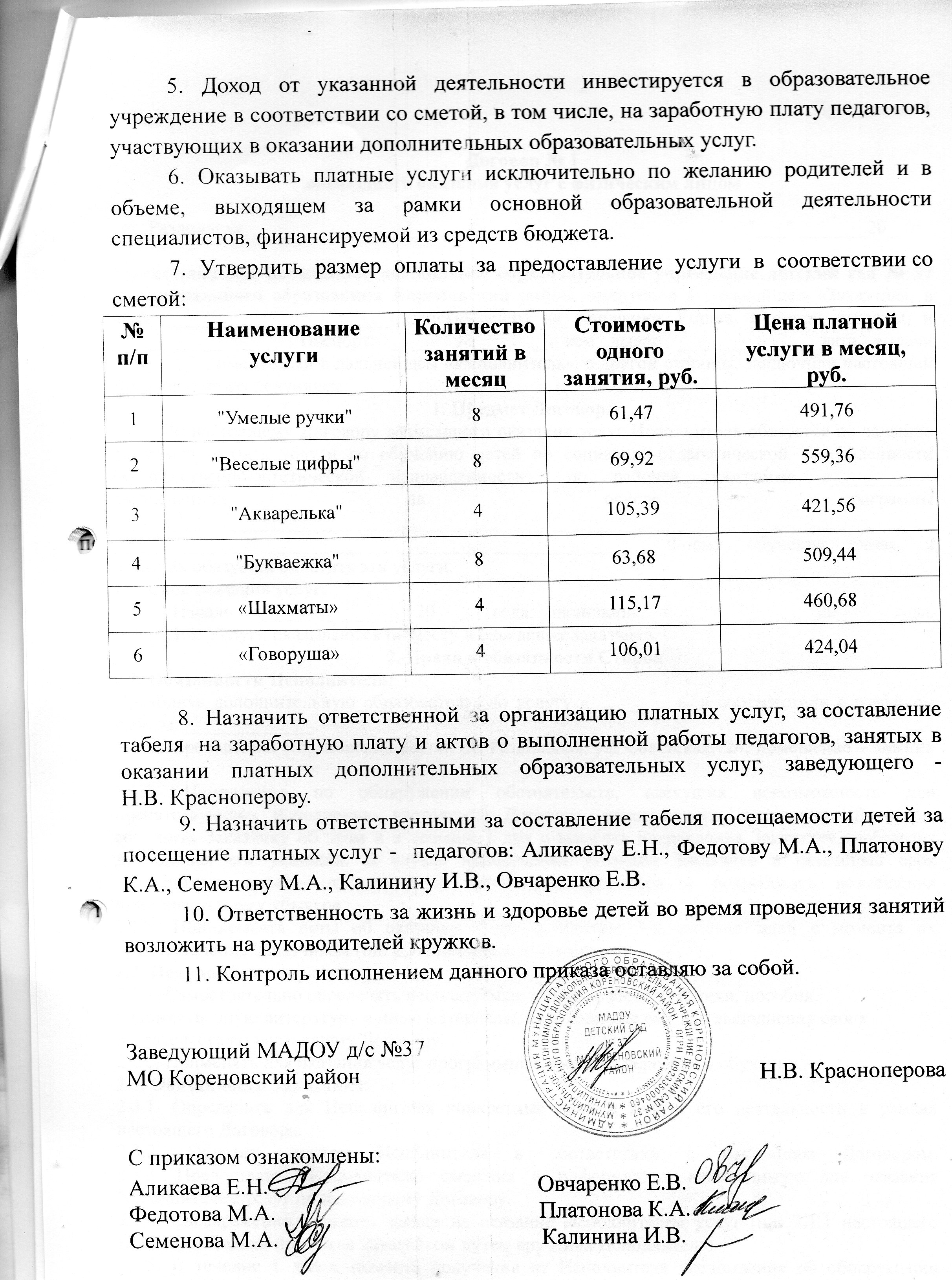 .Приложение 1Договор № 1возмездного оказания услуг с физическим лицом  ст. Раздольная                                                                                                       "___" _______20__ г.Муниципальное автономное дошкольное образовательное учреждение детский сад № 37 муниципального образования Кореновский район, именуемое в дальнейшем «Заказчик», в лице _______________________, действующего на основании Устава, с одной стороны, и _________________. Паспорт: _____ № ______ кем выдан _____________ дата выдачи _________., именуемый в дальнейшем «Исполнитель», с другой стороны, заключили настоящий Договор о нижеследующем:1. Предмет Договора  1.1. По настоящему Договору возмездного оказания услуг Исполнитель обязуется по заданию Заказчика оказать услуги по обучению детей по социально-педагогической направленности (художественно-эстетической направленности)   по рабочей программе «_________», составленной на основе программы _________________________________________________________________________________________________________________________________________ Форма обучения очная, а Заказчик обязуется оплатить эти услуги.1.2. Срок оказания услуг:Начало «____» _______ 20____ года; окончание: «____» ______ 20____ года.
1.3. Услуги оказываются по месту нахождения Заказчика.2. Права и обязанности Сторон2.1. Обязанности Исполнителя: Проводить дополнительную образовательную услугу «_________», в соответствии с графиком работы: _____________ Место проведения: Кореновский район, ст. Раздольная, ул. Советская,124, помещение – зимний сад. 2.1.2. Немедленно по обнаружении обстоятельств, влекущих невозможность или препятствующих исполнению настоящего Договора, приостановить исполнение Договора, сообщить Заказчику об этом и в течение 1 дня с момента направления Заказчику сообщения дожидаться его указаний. В случае неполучения указаний Заказчика в названный срок Исполнитель вправе отказаться от исполнения Договора и потребовать возмещения причиненных ему убытков.2.1.3. Подписывать акты об оказании услуг в течение 3-х рабочих дней с момента их предоставления Заказчиком (пп. 2.3.6 настоящего Договора).2.2. Исполнитель вправе:2.2.1. Самостоятельно определять используемые в своей работе учебники, пособия, художественную литературу и иные материалы, необходимые ему для выполнения своих обязательств по настоящему Договору.2.2.2. Применять для оказания услуг программные средства перевода и обучения.2.3. Обязанности Заказчика:2.3.1. Определить для Исполнителя конкретные цели и задачи его деятельности в рамках настоящего Договора.2.3.2. Оплатить услуги Исполнителя в соответствии с настоящим Договором.
2.3.3. Предоставить Исполнителю сведения и информацию, необходимую для оказания Исполнителем услуг по настоящему Договору.2.3.4. Своевременно подавать заявки на оказание Исполнителем услуг (пп. 2.1.1 настоящего Договора). Заявки подаются Заказчиком путем вручения Исполнителю.2.3.5. В течение 1 дня с момента получения от Исполнителя уведомления об обнаружении обстоятельств, влекущих невозможность или препятствующих исполнению настоящего Договора (пп. 2.1.2 настоящего Договора), направить Исполнителю сообщение о порядке дальнейших действий.2.3.6. По окончании каждого месяца составлять и предоставлять Исполнителю акт об оказании услуг по настоящему Договору и График учета времени оказания услуг, содержащие сведения о наименовании, объеме, цене и общей стоимости оказанных услуг.2.3.7. Исполнителю не дается право пользование ежегодным отпуском или выплату компенсации за отпуск.2.4. Заказчик вправе осуществлять контроль за оказываемыми по настоящему Договору услугами, не вмешиваясь при этом в деятельность Исполнителя.3. Порядок оплаты, прием и сдача оказанных услуг3.1. Заказчик оплачивает услуги Исполнителю ежемесячно.Размер платы за оказание платных образовательных услуг за текущий месяц определяется с учетом количества посещенных занятий учащимися и графику учета времени оказания услуг (40% от суммы оказанных услуг).3.2. Заказчик обязан уменьшить сумму подлежащую уплате Исполнителю на размер страховых взносов 27,1%.3.3. Оплата услуг Исполнителя производится путем перечисления Заказчиком денежных средств на банковскую карточку, не позднее 30 рабочих дней на основании подписания акта об оказании услуг.3.4. Оказание Исполнителем услуг по настоящему Договору отражается сторонами в подписываемом Акте об оказании услуг, а также в Графике учета времени оказания услуг.4. Конфиденциальность4.1. Стороны обязуются хранить втайне любую информацию и данные, предоставленные каждой из сторон в связи с исполнением настоящего Договора, не раскрывать и не разглашать, в общем и в частности, факты и иную информацию какой-либо третьей стороне без предварительного письменного согласия другой стороны настоящего Договора.4.2. Обязательства по конфиденциальности, наложенные на Исполнителя настоящим Договором, не будут распространяться на общедоступную информацию, а также на информацию, которая станет известна третьим лицам не по вине Исполнителя.5. Ответственность сторон5.1. Исполнитель гарантирует высокое качество услуг, оказываемых Заказчику в рамках настоящего Договора.5.2. Стороны несут ответственность за неисполнение или ненадлежащее исполнение обязанностей по настоящему Договору в соответствии с действующим законодательством РФ.5.3. Исполнитель вправе отказаться от исполнения обязательств по настоящему Договору лишь при условии полного возмещения Заказчику убытков.5.4. Заказчик вправе отказаться от исполнения настоящего Договора при условии уплаты Исполнителю цены услуг соразмерно объему оказанных услуг в соответствии с актом об оказании услуг.6. Срок действия Договора, изменение и прекращение Договора6.1. Настоящий Договор вступает в силу с момента его подписания Сторонами и действует до момента полного исполнения Сторонами принятых на себя обязательств.6.2. Все дополнения и изменения к настоящему Договору действительны лишь в том случае, если они совершены в письменной форме и подписаны уполномоченными на то лицами.6.3. Настоящий Договор может быть расторгнут досрочно по соглашению Сторон, а также в иных случаях, предусмотренных настоящим Договором и действующим законодательством Российской Федерации.7. Адреса и реквизиты сторон:ЗАКАЗЧИК:МАДОУ детский сад № 37 муниципального образования Кореновский районАдрес: Кореновский район, ул. Советская, 124 ,  тел. 8(86142)21346ОГРН 1062335000460 ИНН: 2335015718 КПП: 233501001 л/с 925.71.044.0 ФУ администрации МО Кореновский район, р/с 40701810200003000009 БИК 040349001 Южное ГУ Банка России, г. Краснодар Заведующий МАДОУ д/с 37 __________________ИСПОЛНИТЕЛЬ: ____________________Адрес проживания: Кореновский район, _____________________________ Паспорт: серия______ № ________Кем выдан __________________________________________ Дата выдач ____________________  _____________      Ф.И.О.               подпись Один экземпляр договора получила «___» _________ 20____ г. _____________Приложение 2                                                                                                      Утверждаю                                                                                                    Заведующий МАДОУ д/с № 37                                                                                                              МО Кореновский район                                                                      __________ Н.В. КраснопероваРасписание дополнительных образовательных услугПОНЕДЕЛЬНИКСРЕДАЧЕТВЕРГ ПЯТНИЦАсоставила старший воспитатель: Семенова М.А.   _______________Приложение 3 ДОГОВОР 
об образовании на обучение по дополнительным образовательным программамст. Раздольная			                			             «       »__________ 20___ г.Муниципальное автономное дошкольное образовательное учреждение детский сад № 37 муниципального образования Кореновский район,  осуществляющее образовательную деятельность по дополнительным образовательным программам,  осуществляющее  образовательную  деятельность  (далее -  образовательная организация) на основании лицензии от 25 апреля 2013 года № 05512,выданной  Министерством образования и науки Краснодарского края,  именуемое в дальнейшем "Исполнитель", в лице __________________________,  действующего на основании Устава   и _____________________________________________________________ именуемый  в   дальнейшем    "Заказчик",    действующий  в  интересах  несовершеннолетнего ___________________________________________именуемый в дальнейшем "Обучающийся" совместно   именуемые   Стороны,   заключили   настоящий    Договор    о  нижеследующем:I. Предмет Договора      1.1. Исполнитель обязуется предоставить образовательную  услугу,  а  Заказчик   обязуется    оплатить образовательную  услугу   художественно-эстетической    направленности по программе «Акварелька». Форма обучения очная.      1.2. Срок освоения образовательной программы на  момент  подписания  Договора составляет «       » месяцев  с «____» _______ 20___ года по «___» июня 20___ года. Время проведений: _____ раз(а) в неделю в соответствии с утвержденным графиком.   II. Права Исполнителя, Заказчика и Обучающегося2.1. Исполнитель вправе:2.1.1. Самостоятельно осуществлять образовательный процесс. 2.2. Заказчик вправе получать информацию от Исполнителя по вопросам организации и обеспечения надлежащего предоставления услуг, предусмотренных разделом I настоящего Договора.2.3. Заказчик  вправе:2.3.1. Получать информацию от Исполнителя по вопросам организации и обеспечения надлежащего предоставления услуг, предусмотренных разделом I настоящего Договора.2.3.2. Обращаться к Исполнителю по вопросам, касающимся образовательного процесса.2.3.3. Пользоваться в порядке, установленном локальными нормативными актами, имуществом Исполнителя, необходимым для освоения образовательной программы.2.3.4. Получать полную и достоверную информацию об умениях и навыках Обучающегося.III. Обязанности Исполнителя, Заказчика и Обучающегося      3.1. Исполнитель обязан:      3.1.1.   Зачислить   Обучающегося на основании заявления родителей (законных представителей).3.1.2. Довести до Заказчика информацию, содержащую сведения о предоставлении платных образовательных услуг в порядке и объеме, которые предусмотрены Законом Российской Федерации "О защите прав потребителей" и Федеральным законом "Об образовании в Российской Федерации".3.1.3. Организовать и обеспечить надлежащее предоставление образовательных услуг, предусмотренных разделом I настоящего Договора. Образовательные услуги оказываются в соответствии с федеральным государственным образовательным стандартом или федеральными государственными требованиями, учебным планом и расписанием занятий Исполнителя.3.1.4. Обеспечить Обучающемуся предусмотренные выбранной образовательной программой условия ее освоения.3.1.5. Сохранить место за Обучающимся в случае пропуска занятий по уважительным причинам (с учетом оплаты услуг, предусмотренных разделом I настоящего Договора).3.1.6. Обеспечить Обучающемуся уважение человеческого достоинства, защиту от всех форм физического и психического насилия, оскорбления личности, охрану жизни и здоровья.3.2. Заказчик обязан своевременно вносить плату за предоставляемые Обучающемуся образовательные услуги, указанные в разделе I настоящего Договора, в размере и порядке, определенных настоящим Договором, а также предоставлять платежные документы, подтверждающие такую оплату.3.2.1. Извещать Исполнителя о причинах отсутствия на занятиях Обучающегося.IV. Стоимость услуг, сроки и порядок их оплаты    4.1. Плата за оказание платных дополнительных образовательных услуг  вносится Заказчиком за текущий месяц не позднее 10-го числа следующего месяца из расчета ________ рублей ______ копеек (____ рублей ______ копеек) за 1 месяц через банковские учреждения, почтовые отделения. Стоимость одного занятия составляет _____ рубля ____ копеек (_____ рубля ______ копеек). Полная стоимость образовательной услуги с  «___»______20____ года по «___» _____ 20___ года составляет ______ рублей ____ копеек  (______ рублей _____ копеек).      4.2. Увеличение стоимости образовательных услуг после заключения договора не допускается.      4.3. Оплата производится по выдаваемым Исполнителем квитанциям.       4.4. Перерасчет платы  Заказчику за оказание платных дополнительных образовательных услуг производится ежемесячно. Размер платы за оказание платных дополнительных образовательных услуг за текущий месяц определяется с учетом количества посещенных Обучающимся занятий.	V. Основания изменения и расторжения договора5.1. Условия, на которых заключен настоящий Договор, могут быть изменены по соглашению Сторон или в соответствии с законодательством Российской Федерации.5.2. Настоящий Договор может быть расторгнут по соглашению Сторон.5.3. Настоящий Договор может быть расторгнут по инициативе Исполнителя в одностороннем порядке в случаях:просрочки оплаты стоимости платных образовательных услуг;в иных случаях, предусмотренных законодательством Российской Федерации.5.4. Настоящий Договор расторгается досрочно:по обстоятельствам, не зависящим от воли Обучающегося или родителей (законных представителей) несовершеннолетнего Обучающегося и Исполнителя, в том числе в случае ликвидации Исполнителя.5.5. Исполнитель вправе отказаться от исполнения обязательств по Договору при условии полного возмещения Заказчику убытков.5.6. Заказчик вправе отказаться от исполнения настоящего Договора при условии оплаты Исполнителю фактически понесенных им расходов, связанных с исполнением обязательств по Договору.VI. Ответственность Исполнителя, Заказчика и Обучающегося6.1. За неисполнение или ненадлежащее исполнение своих обязательств по Договору Стороны несут ответственность, предусмотренную законодательством Российской Федерации и Договором.6.2. При обнаружении недостатка образовательной услуги, в том числе оказания ее не в полном объеме, предусмотренном образовательными программами (частью образовательной программы), Заказчик вправе по своему выбору потребовать:6.2.1. Безвозмездного оказания образовательной услуги;6.2.2. Соразмерного уменьшения стоимости оказанной образовательной услуги;6.2.3. Возмещения понесенных им расходов по устранению недостатков оказанной образовательной услуги своими силами или третьими лицами.6.3. Заказчик вправе отказаться от исполнения Договора и потребовать полного возмещения убытков, если в срок недостатки образовательной услуги не устранены Исполнителем. Заказчик также вправе отказаться от исполнения Договора, если им обнаружен существенный недостаток оказанной образовательной услуги или иные существенные отступления от условий Договора.6.4. Если Исполнитель нарушил сроки оказания образовательной услуги (сроки начала и (или) окончания оказания образовательной услуги и (или) промежуточные сроки оказания образовательной услуги) либо если во время оказания образовательной услуги стало очевидным, что она не будет осуществлена в срок, Заказчик вправе по своему выбору:6.4.1. Назначить Исполнителю новый срок, в течение которого Исполнитель должен приступить к оказанию образовательной услуги и (или) закончить оказание образовательной услуги;6.4.2. Поручить оказать образовательную услугу третьим лицам за разумную цену и потребовать от Исполнителя возмещения понесенных расходов;6.4.3. Потребовать уменьшения стоимости образовательной услуги;6.4.4. Расторгнуть Договор.6.5. Заказчик вправе потребовать полного возмещения убытков, причиненных ему в связи с нарушением сроков начала и (или) окончания оказания образовательной услуги, а также в связи с недостатками образовательной услуги.VII. Срок действия Договора7.1. Настоящий Договор вступает в силу со дня его заключения Сторонами и действует до полного исполнения Сторонами обязательств.VIII. Заключительные положения8.1. Сведения, указанные в настоящем Договоре, соответствуют информации, размещенной на официальном сайте Исполнителя в сети "Интернет" на дату заключения настоящего Договора.8.2. Под периодом предоставления образовательной услуги (периодом обучения) понимается промежуток времени с даты издания приказа о зачислении Обучающегося в образовательную организацию до даты издания приказа об окончании обучения или отчислении Обучающегося из образовательной организации.8.3. Настоящий Договор составлен в 2-х экземплярах, по одному для каждой из Сторон. Все экземпляры имеют одинаковую юридическую силу. Изменения и дополнения настоящего Договора могут производиться только в письменной форме и подписываться уполномоченными представителями Сторон.8.4. Изменения Договора оформляются дополнительными соглашениями к Договору.IX. Адреса и реквизиты сторонОдин экземпляр договора получила «____» _______  20 ___ года ________________(подпись)ПРИЛОЖЕНИЕ № 1  К ДОГОВОРУВид деятельностиГруппаВремяПедагог Букваежка Старшая 17.30-17.55Овчаренко Е.В.Говоруша Средняя 16.30-16.50 Семенова М.А.Вид деятельностиГруппаВремяПедагог Весёлые цифры Старшая17.30-17.55Платонова К.А.Умелые ручкиСредняя15.45-16.05Аликаева Е.Н.Вид деятельностиГруппаВремяПедагог Букваежка Старшая17.30-17.55Овчаренко Е.В.Умелые ручкиСредняя16.30-16.50Аликаева Е.Н.Акварелька 2 младшая17.30-17.45Калинина И.В.Вид деятельностиГруппаВремяПедагог Шахматы Подготовительная17.30-18.00Федотова М.А.Весёлые цифры Старшая17.30-17.55Платонова К.А.     Исполнитель      Муниципальное автономное дошкольное образовательное учреждение детский сад № 37 муниципального образования Кореновский район      (МАДОУ детский сад № 37 МО Кореновский район) Адрес: Краснодарский край, Кореновский район, ст. Раздольная, ул Советская,124И       ИНН  2335015718   КПП 233501001      Л/с 925.71.044.0  ФУ администрации МО Кореновский район   р/с 40701810200003000009 БИК 040349001   Банк получателя: Южное  ГУ Банка России г. Краснодар      Телефон: 88614221346     Заведующий   МАДОУ детский сад № 37      МО Кореновский район     _____ ______________                                                                                                   (подпись)     М.П.Заказчик______________________________________________________года рожденияПаспорт: ____________, выдан: _________________________________________________________________________________________Адрес места регистрации: _______________________________________Адрес места жительства: ______________________________________Телефон:_______________________________________________                                              (подпись)      № п/пНаименование направления дополнительных образовательных платных услугНаименование направления дополнительных образовательных платных услугПрограммаНаименование курсаФорма обученияКоличество часовКоличество часов№ п/пНаименование направления дополнительных образовательных платных услугНаименование направления дополнительных образовательных платных услугПрограммаНаименование курсаФорма обученияв неделюЗа  учебных месяцев1.1.Художественно-эстетическое (социально-педагогическая)Дополнительная общеразвивающая программа художественно-эстетическая«_______»Очная групповая1 занятие (__ минут)___занятий